АДМИНИСТРАЦИЯ ВОРОБЬЕВСКОГО 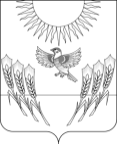 МУНИЦИПАЛЬНОГО РАЙОНА ВОРОНЕЖСКОЙ ОБЛАСТИП О С Т А Н О В Л Е Н И Еот    08 февраля  2017 г.    №	38	         	  с.ВоробьевкаО внесении изменений в постановление администрации Воробьевского муниципального района от 25.02.2010 г. № 54 «О введении новой системы оплаты труда для работников муниципальных учреждений культуры Воробьевского муниципального района»В соответствии с Трудовым кодексом Российской Федерации, администрация Воробьевского муниципального района п о с т а н о в л я е т :1. Внести в Примерное положение по оплате труда работников муниципальных учреждений, подведомственных отделу по культуре и туризму администрации Воробьевского муниципального района Воронежской области, утвержденное постановлением администрации Воробьевского муниципального района от 25.02.2010 г. № 54 следующие изменения:1.1. Раздел 6 «Условия оплаты труда руководителя учреждения, его заместителей и главного бухгалтера» изложить в следующей редакции:«6.1. Заработная плата руководителя учреждения, заместителей руководителя и главного бухгалтера состоит из должностного оклада, выплат компенсационного и стимулирующего характера.6.2. Должностной оклад руководителя учреждения, определяемый трудовым договором, устанавливается в кратном отношении к средней заработной плате работников, которые относятся к основному персоналу возглавляемого им учреждения, и составляет не более 3 размеров указанной средней заработной платы.Порядок исчисления размера средней заработной платы для определения размера должностного оклада руководителя муниципального учреждения устанавливается согласно приложению № 4 к настоящему Положению.6.3. Должностной оклад заместителя руководителя, главного бухгалтера учреждения устанавливаются на 10-30 процентов ниже должностного оклада руководителя учреждения.6.4. К основному персоналу учреждения относятся работники, непосредственно обеспечивающие выполнение основных функций, для реализации которых создано учреждение (приложение № 5). 6.5. С учетом условий труда руководителю учреждения и его заместителям, главному бухгалтеру устанавливаются выплаты компенсационного и стимулирующего характера, предусмотренные разделами III, IV настоящего Положения.6.6. Премирование руководителя учреждения осуществляется с учетом результатов деятельности данного учреждения.Осуществление премиальных выплат руководителю учреждения производится на основании приказа отдела по культуре и туризму администрации Воробьевского муниципального района.6.7. Предельный уровень соотношения среднемесячной заработной платы руководителя, заместителей руководителя и главного бухгалтера учреждения и среднемесячной заработной платы работников учреждения (без учета заработной платы руководителя, заместителей руководителя, главного бухгалтера) определяется учредителем, в кратности от 1 до 5. Определение среднемесячной заработной платы в указанных целях осуществляется в соответствии с Положением об особенностях порядка исчисления средней заработной платы, утвержденным постановлением Правительства Российской Федерации от 24 декабря 2007 г. N 922 "Об особенностях порядка исчисления средней заработной платы".При установлении условий оплаты труда руководителю учредитель должен исходить из необходимости обеспечения непревышения предельного уровня соотношения среднемесячной заработной платы, установленного в соответствии с настоящим пунктом, в случае выполнения всех показателей эффективности деятельности учреждения и работы его руководителя и получения выплат стимулирующего характера в максимальном размере. Условия установления и применения предельного соотношения для руководителя распространяются на заместителей руководителя и главного бухгалтера.1.2. Раздел 7 «Другие вопросы оплаты труда» изложить в следующей редакции:«7.1. Из фонда оплаты труда работникам с учетом обеспечения финансовыми средствами может быть оказана материальная помощь в размере до двух должностных окладов. Решение об оказании материальной помощи и ее конкретных размерах принимает руководитель учреждения на основании письменного заявления работника с учетом обеспечения указанных выплат финансовыми средствами.7.2. Ответственность за перерасход фонда оплаты труда несет руководитель учреждения.7.3. По должностям служащих (профессиям рабочих), размеры окладов по которым не определены настоящим Положением, размеры окладов устанавливаются по решению руководителя учреждения, но не более чем оклад руководителя учреждения.».2. Настоящее постановление распространяет свое действие на правоотношения, возникшие с 1 января 2017 года.3. Контроль за исполнением настоящего постановления оставляю за собой.Глава администрации  муниципального района        			    			М.П. Гордиенко Начальник юридического отделаадминистрации муниципального района 				                     В.Г. Камышанов